TRNAVSKÝ KRAJOtázka č.1: Súvislý borovicový les rastie v Trnavskom kraji a) v Podunajskej nížine b) v pohorí Burda c) v Záhorskej nížine d) v Malých Karpatoch e) v Považskom Inovci(1 bod)Otázka č.2: V Trnavskom kraji nesídli okres a) Skalica b) Dunajská Streda c) Piešťany d) Hlohovec e) Šaľa(1 bod)Otázka č.3: V Seredi sa vyrába a) farby a laky b) šumivé víno (sekt) c) obalový materiál (obaly na potraviny) d) osobné automobily e) cukrovinky (keksíky)(2 body)Otázka č.4: Mesto Trnava prezývajú aj Slovenský a) Berlín b) Paríž c) Vatikán d) Londýn e) Rím(1 bod)Otázka č.5: V Trnave sa vyrábajú automobily značky a) Peugeot b) KIA c) Volkswagen d) Škoda e) Land Rover(1 bod)Otázka č.6: S ktorými štátmi Trnavský kraj nehraničí? a) s Českou republikou b) s Poľskom c) s Maďarskom d) s Ukrajinou e) s Rakúskom(2 body)Otázka č.7: Čo je na obrázku? 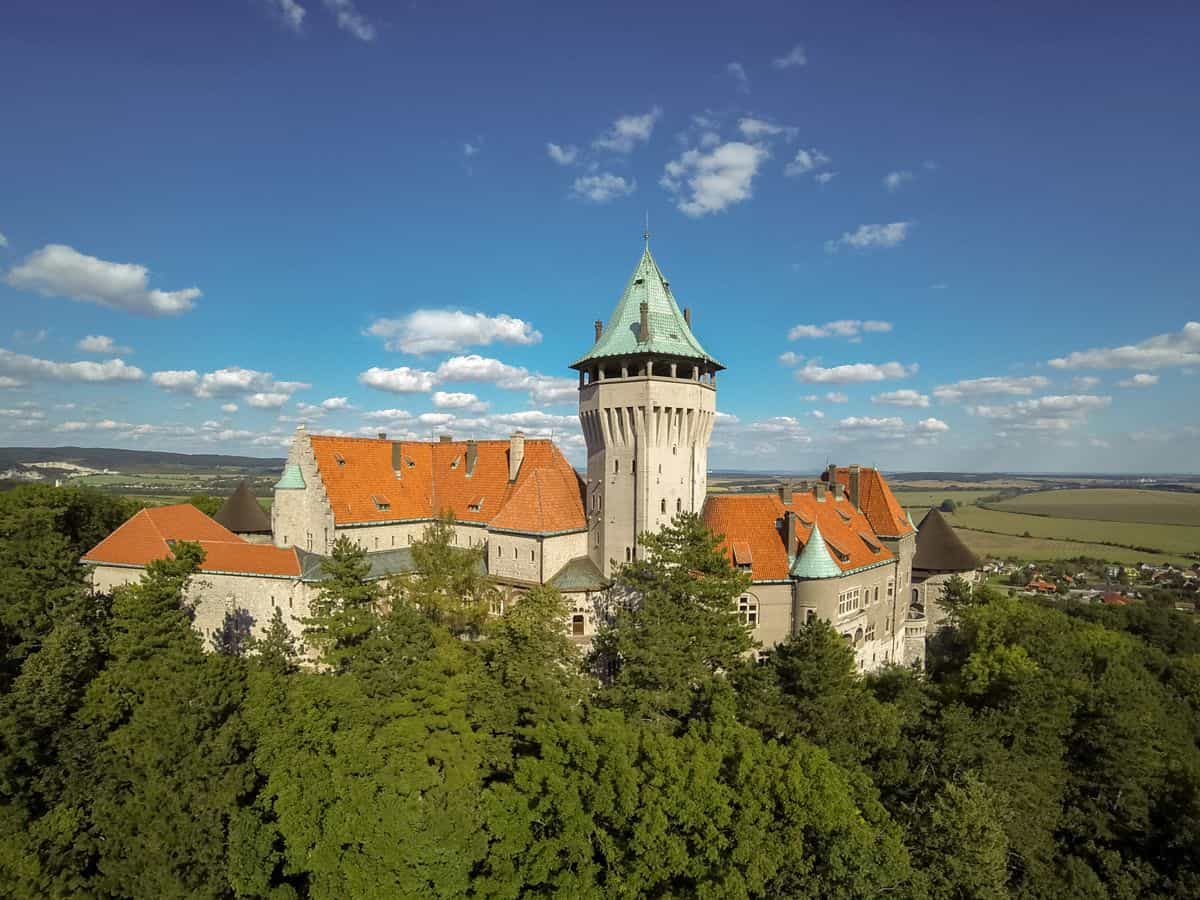 a) Bojnický zámok b) Budmerický kaštieľ c) Smolenický zámok d) Oravský hrad e) Holíčsky zámok(1 bod)Otázka č.8: Najväčší podiel obyvateľov maďarskej národnosti v Trnavskom kraji má okres a) Trnava b) Komárno c) Dunajská Streda d) Galanta e) Senica(1 bod)Spolu: 10 bodov